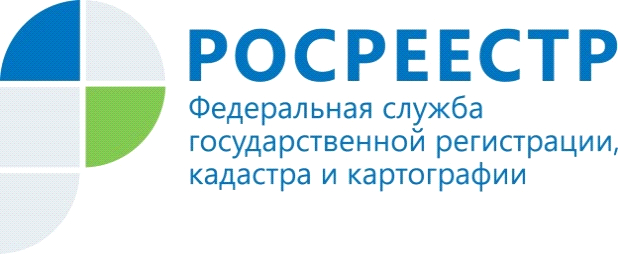 Управлением Росреестра по Красноярскому краю впервые в мае зарегистрированы сделки по льготной ипотекеУправлением Росреестра по Красноярскому краю впервые в мае текущего года зарегистрированы сделки по программе льготной ипотеки под 6,5% годовых. Всего Управлением по состоянию на 15.06.2020 зарегистрировано 188 подобных сделок. Программа была запущена по предложению Президента РФ Владимира Путина 17 апреля 2020 года. Льготная ипотека для приобретения нового жилья выдается гражданам в обеспечение договоров участия в долевом строительстве (ДДУ), соглашений об уступке права требований по ДДУ, заключенных заемщиками с юридическими лицами, а также договоров купли-продажи, заключенных застройщиком с заемщиками.  «Снижение процентной ставки по ипотечным займам представляется эффективным инструментом стимуляции спроса на рынке нового жилья. В Управлении такие обращения, поступающие на государственную регистрацию, взяты под особый контроль, в целях принятия положительных решений осуществляется необходимое взаимодействие с заинтересованными лицами», – отметила и.о. руководителя Управления Росреестра по Красноярскому краю Татьяна Голдобина.Пресс-служба Управления Росреестра по Красноярскому краю: тел.: (391)2-226-756 е-mail: pressa@r24.rosreestr.ru сайт: https://www.rosreestr.ru «ВКонтакте» http://vk.com/to24.rosreestr «Instagram»: rosreestr_krsk24